KАРАР                                                                ПОСТАНОВЛЕНИЕО ежегодном комплексе мероприятий по обеспечению пожарной безопасности в осенне-зимний период на территории сельского поселения Мраковский сельсовет муниципального района Гафурийский район Республики Башкортостан.В целях минимизации риска возникновения чрезвычайных ситуаций с наступлением осенне-зимнего периода администрация сельского поселения Мраковский сельсовет муниципального района Гафурийский район Республики Башкортостан постановила:В соответствии с Федеральным законом «Об общих принципах организации местного самоуправления в Российской Федерации» принимать меры по обеспечению первичных мер пожарной безопасности; в декабре проводить месячник пожарной безопасности, в ходе которого усиливать проведение комплекса профилактических мероприятий по недопущению чрезвычайных ситуаций; анализировать исполнение действующих целевых программ, направленных на обеспечение пожарной безопасности, по окончании их действия разрабатывать и утверждать новые; организовывать работу по созданию и функционированию в населенных пунктах добровольных пожарных формирований; организовывать проведение сходов граждан во всех сельских населенных пунктах с малоэтажными зданиями, имеющими низкую степень огнестойкости, для доведения до населения необходимости соблюдения правил пожарной безопасности и ограничения нахождения детей без присмотра взрослых;в срок до 1 декабря составлять графики проведения массовых новогодних и рождественских мероприятий на объектах социальной сферы, образования, культуры, спорта с последующим доведением их до отделения надзорной деятельности и отдела внутренних дел;прорабатывать вопрос об усилении смен дежурного персонала с привлечением представителей Государственной противопожарной службы, добровольных пожарных формирований организаций, муниципальной пожарной охраны в учреждениях с массовым пребыванием людей при проведении праздничных мероприятий; обеспечивать наружное освещение территории населенных пунктов в темное время суток в местах размещения пожарных гидрантов, наружных пожарных лестниц и мест размещения пожарного инвентаря;обеспечивать беспрепятственный проезд пожарно-спасательной техники к населенным пунктам и внутри населенных пунктов, к зданиям (сооружениям), противопожарному водоснабжению и его очистку от снега и льда; в срок до 1 декабря рассматривать на заседаниях комиссий по чрезвычайным ситуациям и обеспечению пожарной безопасности вопросы организации противопожарной защиты населенных пунктов, подготовки к новогодним и рождественским праздничным мероприятиям;в срок до 15 декабря обеспечивать информирование юридических лиц и индивидуальных предпринимателей, принимающих участие в проведении новогодних и рождественских мероприятий, о необходимости выполнения противопожарных мероприятий;в рамках профилактической операции «Жилище» осуществлять комиссионную проверку противопожарного состояния жилищ граждан, в том числе мест проживания неблагополучных и многодетных семей, лиц, состоящих на профилактическом учете, злоупотребляющих спиртными напитками, обеспечивать контроль за содержанием в надлежащем состоянии внутридомовых электрических и газовых сетей, отопительных приборов;к данной работе привлекать представителей средств массовой информации; при формировании бюджета предусматривать финансирование работ по ремонту или замене неисправных печей, систем электрооборудования в жилых домах муниципальной собственности, приобретению автономных пожарных извещателей, первичных средств пожаротушения;обеспечивать информирование населения на сходах граждан о мерах пожарной безопасности при использовании отопительных печей, электрооборудования, электроприборов, а также пиротехнической продукции.2.     Контроль за исполнением настоящего постановления оставляю за собой.Глава   сельского поселения Мраковский сельсовет муниципального района Гафурийский район Республики Башкортостан                                                           С.В.Иванов«06» ноябрь  2019й.№ 137«06» ноября 2019г.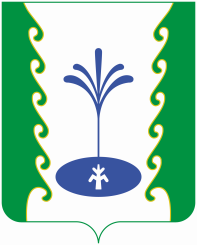 